		İÜC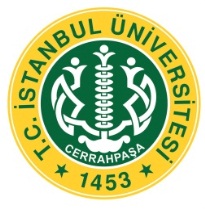 Farabi Değişim Programı KoordinatörlüğüKoordinatör Tespit Formu   * İlgili Birim Yöneticisi ( Dekan, Dekan Yard. Müdür, Müdür Yard. )                                                                                                                                  * İlgili Tüm Birimlerin Genel Koordinatör ve Bölüm Koorfinatörleri atamaları zorunludur.   * Formda Sadece İlgili Birim Yöneticisi Alanı İmzalanacaktır.…………………………………. FAKÜLTESİ / ENSTİTÜ / YÜKSEKOKUL / MESLEK YÜKSEKOKULU…………………………………. FAKÜLTESİ / ENSTİTÜ / YÜKSEKOKUL / MESLEK YÜKSEKOKULU…………………………………. FAKÜLTESİ / ENSTİTÜ / YÜKSEKOKUL / MESLEK YÜKSEKOKULU…………………………………. FAKÜLTESİ / ENSTİTÜ / YÜKSEKOKUL / MESLEK YÜKSEKOKULU…………………………………. FAKÜLTESİ / ENSTİTÜ / YÜKSEKOKUL / MESLEK YÜKSEKOKULUBÖLÜMÜGENEL  KOORDİNATÖRÜN ADI SOYADIDAHİLİ TEL.CEP TEL.E-POSTABÖLÜMÜBÖLÜM  KOORDİNATÖRÜNÜN  ADI SOYADIDAHİLİ TEL.CEP TEL.E-POSTAİlgili Birim YöneticisiGözden Geçiren/KontrolFarabi Ofis KoordinatörüOnaylayanFarabi Kurum Koordinatörü